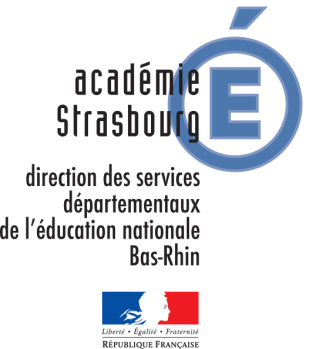 CANDIDATURE A UN POSTE A EXIGENCES PARTICULIERES D’ENSEIGNANT EN ULIS COLLEGEDate de retour à l’Inspection de circonscription : 16 JUIN 2017 	Nom : 	 Prénom : 	Affectation actuelle : 	Fonctions : 	Titre :	Adresse personnelle : 	Tél. personnel : 		Tél. professionnel : 	Mail :POSTES ULIS COLLEGEAVIS DE L’IEN DE LA CIRCONSCRIPTION D’ORIGINE (en cas de candidature hors circonscription)		Favorable		DéfavorableDate et signature :CANDIDATURE A UN POSTE A EXIGENCES PARTICULIERES D’ENSEIGNANT EN ULIS LYCEE PROFESSIONNELDate de retour à l’Inspection de circonscription : 16 JUIN 2017 	Nom : 	 Prénom : 	Affectation actuelle : 	Fonctions : 	Titre :	Adresse personnelle : 	Tél. personnel : 		Tél. professionnel : 	Mail :POSTES ULIS LYCEEAVIS DE L’IEN DE LA CIRCONSCRIPTION D’ORIGINE (en cas de candidature hors circonscription)		Favorable		DéfavorableDate et signature :Commune Etab.RNE-Nom EtablissementSection IENSection IENà cocher et à classerà cocher et à classerBISCHHEIM 0670004R CLG  LE RIED   ASHASHSCHILTIGHEIM 0670066H CLG  ROUGET DE LISLEASHASHREICHSHOFFEN 0671595V CLG  FRANCOISE DOLTOASHASHLA WALCK0671598Y CLG  VAL DE MODERASHASHHAGUENAU CEDEX0671734W CLG  KLEBER  DEMI-POSTE PROVISOIREASHASHWASSELONNE0671740C CLG  MARCEL PAGNOLASHASHBISCHHEIM0671822S CLG   A. LAMARTINE          ASHASHGEISPOLSHEIM0671824U CLG  JEAN DE LA FONTAINEASHASHILLKIRCH GRAFFENSTADEN0671956M CLG  DU PARCASHASHSAVERNE 0671986V CLG  LES SOURCESASHASHBISCHWILLER0672130B CLG  A. MAUROISASHASHMOLSHEIM0672131C CLG  HENRI MECKASHASHSELESTAT0672134F CLG  BEATUS RHENANUS  ASHASHPFULGRIESHEIM 0672193V CLG  DE  LA SOUFFEL   ASHASHSOUFFELWEYERSHEIM0672254L CLG   LES 7 ARPENTS ASHASHMOLSHEIM0672606U CLG  BUGATTI          ASHASHBENFELDBENFELD0670003P CLG ROBERT SCHUMAN0670003P CLG ROBERT SCHUMANASHASHMUTZIGMUTZIG0671828Y CLG LOUIS ARBOGAST0671828Y CLG LOUIS ARBOGASTASHASHSOUFFLENHEIMSOUFFLENHEIM0670076U CLG A. CAMUS0670076U CLG A. CAMUSASHASHSTRASBOURGSTRASBOURG0671691Z CLG STOCKFELD 0671691Z CLG STOCKFELD ASHASHACHENHEIMACHENHEIM0671686U CLG PAUL WERNERT0671686U CLG PAUL WERNERTASHASHCommune Etab.RNE-Nom EtablissementSection IENà cocher et à classerILLKIRCH-GRAFFENSTADEN0671455T  LP EREAASHWISSEMBOURG0672723W  LP STANISLASASHSCHIRMECK0670067J  LP HAUTE BRUCHEASH